г. Петропавловск-Камчатский                                                  09 февраля 2017 годаВ целях обеспечения объективного проведения государственной итоговой аттестации по образовательным программам в форме единого государственного экзамена на территории Камчатского края и профилактики нарушений при проведении единого государственного экзамена   ПРИКАЗЫВАЮ:1. Провести конкурс творческих работ «ЕГЭ. Советы бывалых» в Камчатском крае (далее – Конкурс).2. Утвердить Порядок проведения Конкурса согласно приложению № 1 к настоящему приказу.3. Утвердить состав жюри Конкурса согласно приложению № 2 к настоящему приказу.4. Отделу региональной политики и образовательных программ Министерства образования и науки Камчатского края (Медведева И.С.) организовать проведение Конкурса.5. КГАУ ДПО «Камчатский институт развития образования» (Чаплыгина И.Д.) обеспечить информационное сопровождение Конкурса.6. Контроль за исполнением настоящего приказа возложить на заместителя Министра Орешко Е.К.Министр							                                     В.И. СивакПорядок проведения конкурса творческих работ «ЕГЭ. Советы бывалых» в Камчатском крае (далее – Положение)1. Общие положения1.1. Конкурс творческих работ «ЕГЭ. Советы бывалых» (далее – Конкурс) проводится в целях формирования положительного отношения общественности к проведению единого государственного экзамена (далее – ЕГЭ), обеспечения объективного проведения ЕГЭ на территории Камчатского края, профилактики нарушений при проведении ЕГЭ.1.2. Организация и проведение Конкурса осуществляется Министерством образования и науки Камчатского края (далее – Министерство) при участии краевого государственного автономного учреждения дополнительного профессионального образования «Камчатский институт развития образования».2. Участники Конкурса2.1. В Конкурсе принимают участие студенты образовательных организаций высшего образования, находящихся на территории Камчатского края.2.2. В номинациях Конкурса допускается индивидуальное участие и участие коллективов.3. Сроки проведения Конкурса3.1. Конкурс проводится с февраля по март 2017 года.3.2. Прием заявок согласно приложению к настоящему Порядку, конкурсных работ осуществляется в срок до 17 марта 2017 года включительно по адресу: г. Петропавловск-Камчатский, ул. Советская, 35, Министерство образования и науки Камчатского края,  кабинет № 414 (тел.: (4152) 41-27-52). 3.3. На каждую работу подается только одна заявка, независимо от количества участников в ней.3.4. Представляя материал на Конкурс, участники дают согласие на его публикацию в информационно-телекоммуникационной сети Интернет в открытом доступе с соблюдением авторских прав.4. Условия проведения Конкурса4.1. Участники Конкурса представляют одну или несколько работ по теме «ЕГЭ. Советы бывалых» в следующих номинациях: - плакат;- эссе;- видеоролик.Творческие работы должны содержать советы будущим участникам ЕГЭ, отражающие положительное отношение к процедуре проведения ЕГЭ, снятие психологической напряженности при сдаче ЕГЭ, призывающие к недопущению нарушений при проведении ЕГЭ.4.2. Содержательная экспертная оценка плакатов и эссе осуществляется по следующим критериям:- соответствие работы тематике конкурса;- творческая новизна, оригинальность идеи и содержания работы;- аргументированность;- информативность; - концепция (идея);- общее эмоциональное восприятие.Максимальное количество баллов по каждому критерию – 5.4.3. Техническая экспертная оценка видеороликов осуществляется по следующим критериям: - качество видеосъемки;- продолжительность ролика (от 1 до 2 минут);- соответствие работы тематике конкурса;- информативность;- уровень владения специальными выразительными средствами;- наличие звукового сопровождения;- использование дополнительного оборудования при видеосъёмке, использование различных специализированных программ монтажа и постобработки отснятого видеоматериала;- использование различных композиционных планов и их чередование, использование нестандартных решений в процессе видеосъемки;- общее эмоциональное восприятие.Максимальное количество баллов по каждому критерию – 5.5. Подведение итогов Конкурса5.1. В каждой номинации определяются победитель и призёр Конкурса.5.2. Победителей и призёров Конкурса определяет жюри, в состав которого входят представители Министерства, краевых государственных учреждений, общественных организаций Камчатского края.5.3. Победители и призёры Конкурса награждаются дипломами Министерства.5.5. Итоги Конкурса публикуются в новостной ленте на официальном сайте Министерства (http://www.kamgov.ru/minobraz), работы победителей и призёров Конкурса публикуются в открытом доступе на Образовательном портале Камчатского края (http://www.kam-edu.ru).Состав жюри конкурса творческих работ «ЕГЭ. Советы бывалых» в Камчатском крае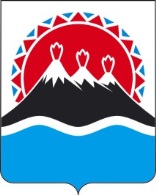 МИНИСТЕРСТВО ОБРАЗОВАНИЯ И НАУКИКАМЧАТСКОГО КРАЯПРИКАЗ № 103О проведении конкурса творческих работ «ЕГЭ. Советы бывалых» в Камчатском крае в 2017 годуПриложение № 1 к приказу Министерства образования и науки Камчатского края от 09.02.2017 № 103Приложение № 2 к приказу Министерства образования и науки Камчатского края от 09.02.2017 № 1031.Орешко Евгения Константиновна- заместитель Министра образования и науки Камчатского края;2.Шкирина Екатерина Сергеевна- начальник отдела региональной политики и образовательных программ Министерства образования и науки Камчатского края;3.Маринкина Ольга Сергеевна- руководитель информационно-издательского отдела краевого государственного автономного учреждения дополнительного профессионального образования «Камчатский институт развития образования» (по согласованию);4.Скрипник Петр Викторович- старший специалист по работе с молодежью муниципального автономного учреждения «Молодежный центр», представитель Камчатской краевой организации Общероссийская общественная организация «Российский союз молодежи» (по согласованию);5.ШероновДмитрий Валерьевич- заместитель директора – начальник отдела организационно-технологического обеспечения государственной итоговой аттестации краевого государственного автономного учреждения «Камчатский центр информатизации и оценки качества образования» (по согласованию).